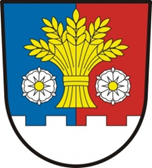 O  Z  N  Á  M  E  N  ÍO době a místě konání VOLBY PREZIDENTA ČR Starosta Obce Úlibice oznamuje, že:Volba PREZIDENTA ČR se uskuteční dne:13. ledna 2023 od 14.00 do 22.00  a14. ledna 2023 od 8.00 do 14.00 hod.Navržený počet členů okrskové komise pro občany Úlibice a Řeheč                                                        šest osob (5 členů + zapisovatel).Zapisovatelkou volební komise je jmenována Mgr. Darina Kletečková, Úlibice 4Místem konání voleb ve volebním okrsku č. 1 je zasedací místnost na Obecním úřadě               Úlibice.Hlasovací lístky budou voličům dodány nejpozději 3 dny před termínem konání voleb.Ve dnech voleb může volič obdržet hlasovací lístky i ve volební místnosti.  V Úlibicích dne 29. 12. 2022                                              …………………………………….                                                                Starosta obce, PhDr. Michal Kovář, MBA